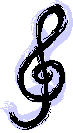 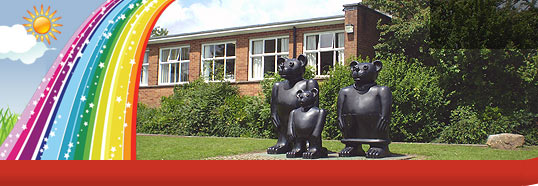 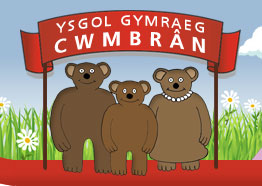 Côr/Choir.Neges fach i’ch atgoffa ein bod yn mynd i Bontypŵl i ganu prynhawn Dydd Mawrth nesaf (y 1af o Fawrth). Bydd y plant yn cael eu cinio yn gyntaf ac fe fyddwn yn ôl erbyn diwedd y dydd. Gall y plant aros yn eu gwisg Cymreig i ganu.Os nad ydych chi eisiau i’ch plentyn ddod gyda ni i Bontypŵl, a wnewch chi adael i ni wybod cyn gynted a phosib. Cofiwch hefyd am ein cyngerdd yn Theatr y Gyngres nos Iau (y 3ydd o Fawrth). Gofynnwn i’r plant fod yno erbyn 6:40yh yn eu gwisg côr. Mae tocynnau ar werth yn swyddfa’r ysgol am £2. A short message to remind you that the choir is going to Pontypool next Tuesday afternoon (the 1st of March) to sing. The children will have their lunch as usual and we will be back by the end of the day. The children can stay in their Welsh costumes to sing.If you do not wish for your child to take part, please let us know as soon as possible. Also, remember our concert on Thursday (the 3rd of March) in the Congress Theatre in Cwmbrân. We ask the children to be there at 6:40pm in their choir uniform. Tickets are on sale in the school office for £2. Diolch / Thank You, Miss Griffiths and Miss Hughes.Côr/Choir.Neges fach i’ch atgoffa ein bod yn mynd i Bontypŵl i ganu prynhawn Dydd Mawrth nesaf (y 1af o Fawrth). Bydd y plant yn cael eu cinio yn gyntaf ac fe fyddwn yn ôl erbyn diwedd y dydd. Gall y plant aros yn eu gwisg Cymreig i ganu.Os nad ydych chi eisiau i’ch plentyn ddod gyda ni i Bontypŵl, a wnewch chi adael i ni wybod cyn gynted a phosib. Cofiwch hefyd am ein cyngerdd yn Theatr y Gyngres nos Iau (y 3ydd o Fawrth). Gofynnwn i’r plant fod yno erbyn 6:40yh yn eu gwisg côr. Mae tocynnau ar werth yn swyddfa’r ysgol am £2. A short message to remind you that the choir is going to Pontypool next Tuesday afternoon (the 1st of March) to sing. The children will have their lunch as usual and we will be back by the end of the day. The children can stay in their Welsh costumes to sing.If you do not wish for your child to take part, please let us know as soon as possible. Also, remember our concert on Thursday (the 3rd of March) in the Congress Theatre in Cwmbrân. We ask the children to be there at 6:40pm in their choir uniform. Tickets are on sale in the school office for £2. Diolch / Thank You, Miss Griffiths and Miss Hughes.